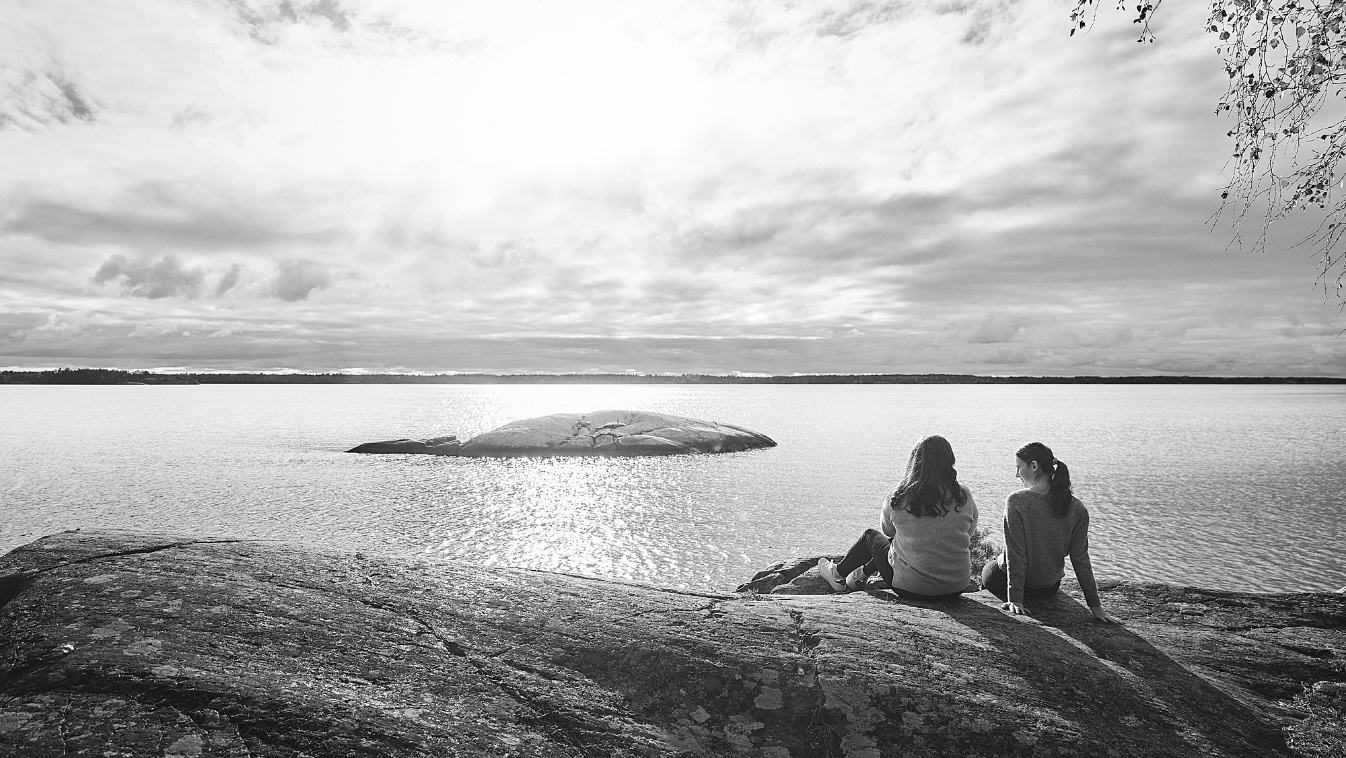 Överenskommelse 2024 mellanKompetens- och arbetsmarknads-nämnden och Division Utbildning Antagen av Kompetens- och arbetsmarknadsnämnden 2023-12-11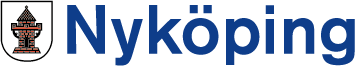 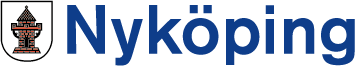 FormaliaParter/kontaktpersonerKompetens- och arbetsmarknadsnämnden (KAN). Ombud är nämndens sakkunniga tjänsteperson.Division Utbildning (DU). Ombud är divisionschef. GiltighetstidDenna överenskommelse avser kalenderåret 2024.Förändrade förutsättningarOm förutsättningarna för genomförande av överenskommen verksamhet väsentligt förändras, till exempel genom protokollförda politiska beslut om inriktning, organisation, omfattning och kvalitet eller ändrade krav i lagar och förordningar, kan överenskommelsen komma att revideras.OmfattningÖverenskommelsen omfattar de verksamheter som ingår i Kompetens- och arbetsmarknadsnämndens ansvarsområde utifrån av Kommunfullmäktige utfärdat reglemente och för området gällande lagstiftning. Kompetens- och arbetsmarknadsnämnden är huvudman för verksamheterna inom de delar som rör verksamhetens kvalitet. Kommunstyrelsen är huvudman för de delar som rör personal och lokaler. Beslutanderätt och ansvarsuppdrag i frågor som rör huvudmannens uppdrag regleras i nämndens delegationsordning.Verksamheter:Kommunal vuxenutbildning (Skollagen 2010:800, kap 20)Kommunala aktivitetsansvaret (Skollagen 2010:800 kap 29 § 9)Skollagens bestämmelser i övrigt som är tillämpliga på nämndens utbildningsuppdragHögre utbildning (Lag Yh (2009:1280 och förordning (2009:130)Anordning av kommunens feriepraktik samt övriga praktikplatserAnsvarsfördelningKompetens- och arbetsmarknadsnämnden ansvarar för innehållet i den verksamhet som överenskommits om. Det innebär att Kompetens- och arbetsmarknadsnämnden bland annat har att besluta om mål, inriktning, omfattning och kvalitet avseende verksamheten.Kompetens- och arbetsmarknadsnämnden ansvarar för uppföljning av verksamheten enligt fastställd plan. Alla avgifter från enskilda tillfaller Division Utbildning.Division Utbildning svarar för verksamhetsledning och personal och har det fulla arbetsgivaransvaret. Division Utbildning svarar för de lokaler som behövs för överenskommen verksamhet. Division Utbildning ska vara försäkrad genom kommunens gemensamma försäkringssystem och svara för självriskkostnader. Division Utbildning ska delta på kontinuerliga samverkansmöten med ordföranden, nämndens sakkunniga samt på nämndsammanträden där verksamheten är föredragande eller särskilt berörd av informations- eller beslutsärenden.Division Utbildning ska vara delaktig vid de möten som hålls under året, tillsammans med politik och nämndens sakkunniga, i enlighet med övergripande budgetprocess.Division Utbildning ska bidra med uppgifter till och samverka kring diverse verksamhetsuppföljning, såsom:Lämna årlig verksamhetsstatistik till SCB enligt SCB:s tidplanLämna övriga uppgifter som under hand efterfrågas från myndigheter, nämnd m fl.Insyn och tillsynKompetens- och arbetsmarknadsnämnden och dess ombud har rätt till skälig insyn i Division Utbildnings verksamhet i frågor som rör åtagande enligt denna överenskommelse. Division Utbildning ska kontinuerligt hålla Kompetens- och arbetsmarknadsnämnden och dess ombud underrättade om förändringar i verksamheten. Parterna åtar sig att hålla varandra underrättade om och samråda kring förändringar i volymer, kvaliteter eller förändringar i avtal med underleverantörer som kan innebära förändrade kostnader för innevarande eller kommande period. DataskyddsombudUppgift om vem som är dataskyddsombud för Kompetens- och arbetsmarknadsnämndens räkning kan fås från Kommunledningskansliet.Styrande dokument  Division utbildning ska fullgöra sitt uppdrag enligtKommunens övergripande styrdokument BarnrättsperspektivBarnkonventionen etablerar vad kommunen inom ramen för sina verksamheter måste säkerställa för varje barn och vad som inte får göras mot något barn utifrån principen om barnets bästa. I de fall verksamheten primärt eller indirekt utifrån ett anhörigperspektiv (barn till vuxna deltagare i insats) omfattas verksamheten av skyldigheten att tillse att barnets rätt till skydd, säkerhet och skäliga levnadsvillkor säkerställs. Därtill är kommunen skyldig att tillse att vårdnadshavare stöttas i att fullgöra sitt ansvar gentemot barnet i de fall de behöver det i att säkerställa att barnets trygga och säkra levnadsvillkor och rätt att må bra och utvecklas.JämställdhetsperspektivNyköpings kommun ska erbjuda en jämställd verksamhet. Det övergripande målet är att kvinnor och män ska ha samma makt att forma samhället och sina egna liv. Jämställdhet innebär att kvinnor och män har samma rättigheter, skyldigheter och möjligheter inom alla områden i livet.Jämställdhetsintegrering är den huvudsakliga strategi och det arbetssätt som Nyköpings kommun utgår från för att uppnå en jämställd verksamhet. Syftet är att säkerställa och förbättra verksamhetens kvalitet och att servicenivån är god och likvärdig för alla invånare oavsett kön. Verksamheterna ska därför redovisa könsuppdelad statistik, analysera om verksamheten tillhandahåller jämställd service till medborgarna och i förekommande fall vidta åtgärder för att nå jämställdhet mellan könen och för icke-binära. Underlagen ska användas i verksamheternas ordinarie planerings- och kvalitetshöjande arbete.Verksamheternas resultat ska kunna utläsas utifrån kön i ordinarie verksamhets- och budgetuppföljning. Fokus Nöjd KundI Nyköpings kommun ska alla verksamheter gemensamt sträva efter att de som kommer i kontakt med kommunen upplever:Enklare service – det ska bli lätt att göra rättGott bemötande – en trevlig kontakt med kommunen och rätt stödTillgänglighet, engagemang, effektivitet och lösningsförmågaMålområde Näringsliv och arbete 2.1 Grunduppdrag Vuxenutbildning Kompetens- och arbetsmarknadsnämnden ger Division Utbildning enligt denna överenskommelse i uppdrag att svara för:Kommunal vuxenutbildning Samhällsorientering och sammanhållen utbildning Kommunala aktivitetsansvaret och utökade kommunala aktivitetsansvaretHögre utbildning Anordnande av kommunens feriepraktikKompetenshöjande insatser Inom grunduppdraget ska Division Utbildning samverka inom divisionen, med andra divisioner, andra kommuner i närområdet, berörda myndigheter, näringslivet och civilsamhället för att underlätta för personer att komma ut på arbetsmarknaden eller vidare till studier samt hjälpa företag att nå efterfrågad kompetens.Nedan specificeras uppdraget:2.2 Uppföljning av grunduppdrag VuxenutbildningKvalitetsarbetet på Campus Nyköping sker på flera nivåer där angreppssättet på nivåerna kan se olika ut men ändå hänger ihop på den övergripande nivån. Rektorerna på Campus Nyköping har ett systematiskt kvalitetsarbete tillsammans med sina medarbetare där man mäter nyckeltal och följer upp mål. APT är ett forum där resultat analyseras och gemensamma diskussioner sker men det finns även andra tillfällen där diskussioner och analysarbete sker. Kvalitetsarbetet i verksamheten är en del av det dagliga arbetet och inte något som sker vid sidan av som ett särskilt projekt. För att kvalitetssäkra arbetet som sker i verksamheten har rektor, skolchef, kvalitetsstrateg, controller och hr-partner, Resultatdialoger 5 gånger om året. I resultatdialogerna går man igenom områdena ekonomi, hr och resultat. Utifrån analysen som rektor gjort och som utvecklas i Resultatdialogen tas beslut om fortsatt arbete framåt. Kompetens och arbetsmarknadsnämnden blir en del av det systematiska kvalitetsarbetet genom den återrapporteringen som varje rektor gör av grunduppdraget på sammanträden två gånger om året. Återrapporteringen består av tre delar:Kort beskrivning av nuläget i verksamhetenRapportering av resultat kopplat till nyckeltal och specifika aktiviteter som syftar till ökad måluppfyllelseAnalys kring resultaten med tolkning, jämförelse både nationellt och lokalt, förklaring till orsaker, slutsatser och förslag till förbättringar och fortsatt arbeteUppföljning av grunduppdraget, enligt ovanstående beskrivning, sker vid Kompetens- och arbetsmarknadsnämndens sammanträden enligt nedan. Vid delårs- och helårsuppföljning ska också en kort sammanfattning av grunduppdraget lämnas i VP/Hypergene.Indikatorer och nyckeltal för att följa grunduppdraget under året (samtliga är tagna från egna verksamhetssystem eller egna mätningar):Nyckeltal för att följa grunduppdraget vid helår i VP/Hypergene2.3 Mål från Kommunfullmäktige och nämndKommunfullmäktige har för Kompetens- och arbetsmarknadsnämndens del angett nedanstående mål vilka även gäller för Division Utbildning. Här framgår också de mål som Kompetens- och arbetsmarknadsnämnden därutöver lämnar till Division Utbildning. Samtliga mål ska skriftligen avrapporteras till Kompetens- och arbetsmarknadsnämnden i Hypergene/VP vid delår och helår. 2.4 Särskilda uppdrag från Kommunfullmäktige och nämndKommunfullmäktige har för Kompetens- och arbetsmarknadsnämndens del angett nedanstående särskilda uppdrag vilket även gäller för Division Utbildning. Här framgår också de uppdrag som Kompetens- och arbetsmarknadsnämnden därutöver lämnar till Division Utbildning. Nedan anges vid vilka sammanträden avrapportering ska göras till Kompetens- och arbetsmarknadsnämnden. Dessutom ska samtliga uppdrag skriftligen avrapporteras i Hypergene/VP vid delår och helår.”Heltidsmodellen”Campus Nyköping och Jobbtorg får av Kompetens- och arbetsmarknadsnämnden ett gemensamt särskilt uppdrag att utveckla och arbeta med Nyköpings kommuns ”heltidsmodell” under år 2024. ”Heltidsmodellen” innebär att kompetenshöjande insatser ska ges i kombination med Campus Nyköpings reguljära utbildningsinsatser eller Jobbtorgs ordinarie arbetsmarknadsinsatser, så att den totala omfattningen för deltagarna blir heltid. De kompetenshöjande insatserna syftar till att personer förbättrar svenska språket, får mer grundläggande utbildning eller en enklare yrkesutbildning för att närma sig arbetsmarknaden. Campus Nyköping och Jobbtorg ansvarar gemensamt för att individuella planer fastställs och följs upp för deltagarna inom ”heltidsmodellen”. Målgrupper för kompetenshöjande insatser inom ”heltidsmodellen” är:Personer med ekonomiskt bistånd som anvisats till Jobbtorg och som vid inledande kartläggning inte bedöms vara aktuella för någon av verksamhetens ordinarie arbetsmarknadsinsatser (arbetsmarknadsanställning, arbetspraktik eller arbetsträning). Vissa personer inom Campus Nyköpings verksamhet som riskerar att behöva ekonomiskt bistånd om insatser för att närma sig arbetsmarknaden inte påbörjas. Personerna ska då aktualiseras i samverkan mellan Campus och Jobbtorg och tillhöra gruppen unga 18-24 år eller vara studerande inom SFI. Campus Nyköping har som grunduppdrag från nämnden att utforma och genomföra de kompetenshöjande insatserna som ska användas särskilt inom ramen för ”heltidsmodellen”. Insatserna som Campus ska arbeta med är ”jobbspår”, orienteringskurser och språkhöjande aktiviteter. Därutöver ska också sammanhållen utbildning ges till målgruppen. Målgrupp 1 är prioriterad och målgrupp 2 kan erbjudas de kompetenshöjande insatserna under förutsättning att de resurser som nämnden tilldelat för verksamheten täcker behovet. EkonomiErsättningen är i huvudsak volymbaserad. Angiven volym är den prognostiserade volym som överenskommelsen omfattar. Division Utbildning ersätts utifrån faktisk kostnad vid månadsvis bokföring. De verksamheter som anslagsfinansieras ersätts av nämnden med 1/12-delar genom bokföringsorder. Finansiering av överenskommelsen sker inom den budgetram som Kommunfullmäktige beslutat. I budgetramen är de statsbidrag som ingår i anslag för kommunalekonomisk utjämning inräknade. Nämnden riktar inga medel utifrån dessa statsbidrag, de ingår i de ersättningar som beskrivs i avsnitt Volymer och ersättningar för respektive verksamhet. Statsbidrag för studerande på svenska för invandrare tilldelas nämnden. DU ansvarar för att ansöka om de statsbidrag som rör verksamhetens utförande. Verksamheter som omfattas av denna överenskommelse är avgiftsfria för elever och studerande. På gymnasial vuxenutbildning och högre utbildning får de studerande stå för läromedels- och eventuell kopieringskostnad.3.1 Volymer och ersättningarVuxenutbildningHögskoleutbildningFeriepraktik3.2 Ekonomisk uppföljningDivision Utbildning ska lämna muntlig rapport över verksamhetens ekonomiska utfall vid nämndens sammanträden 2024-05-29 och 2024-11-06. Kommunal vuxenutbildningDU ska utforma och genomföra kommunal vuxenutbildning enligt gällande lagar och förordningar på grundläggande nivå, gymnasial nivå, som anpassad utbildning på grundläggande nivå, som anpassad utbildning på gymnasial nivå och som svenska för invandrare (SFI). Samhällsorientering och sammanhållen utbildning DU ska genomföra samhällsorientering och sammanhållen utbildning (sk ”utbildningsplikt”) för nyanlända vuxna. Sammanhållen utbildning ska också ges till vissa individer inom ”Heltidsmodellen” (se under rubrik Särskilda uppdrag)Kommunala aktivitetsansvaret (KAA) och utökade kommunala aktivitetsansvaret (UKAA)DU ska samordna, hantera och administrera det kommunala aktivitetsansvaret (KAA) för unga i ålder 16-19 år enligt gällande lagar och förordningar. Ungdomar inom KAA som är i aktivitet och fyller 20 år ska också vid särskilt behov fortsatt erbjudas ett utökat stöd (UKAA) för att nå gymnasieexamen eller bli anställningsbara. DU ska även inom UKAA bedriva ett uppsökande och motiverande arbete riktat till unga i ålder 20-24 år som avslutas från KAA och som varken arbetar eller studerar.Högre utbildningDU ska utforma och genomföra Yrkeshögskoleutbildning enligt gällande lagar och förordningar samt aktivt arbeta för att kommunen ska erbjuda efterfrågade Yrkeshögskoleutbildningar, prioritet är efter det kompetensbehov som finns i Regionen. Ansökningar till Yrkeshögskolan redovisas till Kompetens- och Arbetsmarknadsnämnden. DU ska samverka med högskolor och universitet för anordnande av enskilda kurser och hela program.Anordnande av kommunens feriepraktik DU ska organisera och administrera feriepraktik för ungdomar som är folkbokförda i Nyköpings kommun. Uppdraget gäller:Ungdomar som slutar åk 9 våren 2023. Sökande ska ha fyllt 15 år vid praktikperiodens början.Elever på Vård- och omsorgsprogrammet åk 1 och 2 inom området vård och omsorg.Elever på Språkintroduktion med samordningsnummer och undantagna från skyldighet att inneha arbetstillstånd.Ungdomar som av individuella skäl anses vara i stort behov av feriepraktik. Utses av familjestöd, ungdomsstödjare, integrationspedagoger samt KAA-samordnare. Elever i åk 7 och 8 (en veckas praktiktid, max 25 timmar).Prova på-platser för elever i årskurs 8 och 9 på något yrkesprogram inför kommande gymnasieval.Gymnasieelever i åk 1 och 2 som inte tidigare haft feriepraktik.Kompetenshöjande insatser DU ska utforma och genomföra kompetenshöjande insatser som syftar till att personer förbättrar svenska språket, får mer grundläggande utbildning eller enklare yrkesutbildning i syfte att närma sig arbetsmarknaden. DU ska arbeta med ”jobbspår”, orienteringskurser och språkhöjande aktiviteter. De kompetenshöjande insatserna ska användas särskilt i arbetet med ”Heltidsmodellen” (se under rubrik Särskilda uppdrag).VadNärHurTill vemVuxenutbildning i egen regi (grund, gymnasial och anpassad utbildning) 2024-05-292024-11-06Muntlig och skriftlig rapporteringSkriftligt underlag till sakkunnig tre veckor innan sammanträdet.Vuxenutbildning i annan regi2024-03-272024-09-25Muntlig och skriftlig rapporteringSkriftligt underlag till sakkunnig tre veckor innan sammanträdetSFISamhällsorientering och sammanhållen utbildning 2024-05-292024-11-062024-05-292024-11-06Muntlig och skriftlig rapporteringMuntlig och skriftlig rapporteringSkriftligt underlag till sakkunnig tre veckor innan sammanträdet.Skriftligt underlag till sakkunnig tre veckor innan sammanträdet.KAA/UKAA2024-05-292024-11-06Muntlig och skriftlig rapporteringSkriftligt underlag till sakkunnig tre veckor innan sammanträdet.Feriepraktik2024-09-252024-12-18Muntlig rapportering Skriftlig rapporteringSkriftligt underlag till sakkunnig tre veckor innan sammanträdet.Högre utbildning2024-03-272024-09-25Muntlig och skriftlig rapporteringSkriftligt underlag till sakkunnig tre veckor innan sammanträdet.Kompetenshöjande insatser2024-05-292024-11-06Muntlig och skriftlig rapporteringSkriftligt underlag till sakkunnig tre veckor innan sammanträdetIndikatorer och nyckeltal för att följa grunduppdraget under åretVuxenutbildning grundläggande nivå:Antal ansökningarAntal antagnaAntal avbrott/orsakAndel godkända betygAntal elever som studerar både SFI och grundläggande kurserVuxenutbildning gymnasial nivå:Antal ansökningarAntal antagna Antal avbrott/orsakSlutbetyg/examenBeläggningsgrad på yrkesutbildningSFI:Antal elever per studievägAntal avbrott/orsakTid i utbildning Samhällsorientering och sammanhållen utbildning Antal deltagare nyanländaAntal övriga deltagare inom ramen för ”heltidsmodellen”KAA/UKAA:Antal ungdomar i KAA/UKAA Andel KAA-ungdomar som är i aktivitetAktivitet efter KAA/UKAAFeriepraktik:Antal ungdomar som har feriepraktikUpplevelse av mottagande hos arbetsställetHögre utbildning:Antal studerandeExamensgrad inom YrkeshögskolanResultat efter avslutad YH-utbildning, andel som har jobb 6 månader efter examenAntal tentamen inom högre utbildning (externa)Kompetenshöjande insatser:Antal deltagare Antal avslutAktivitet efter avslutNyckeltal för att följa grunduppdraget vid helårKällaAndel invånare 20-64 år som deltar i vuxenutbildningKoladaKoladaAndel elever på SFI studieväg 1 KoladaKoladaAndel KAA-ungdomar som är i aktivitetSkolverketSkolverketResultat efter avslutad YH-utbildning, andel som har jobb 6 månader efter examenEgen statistikEgen statistikKommunfullmäktiges målÖnskat resultat 2024-2026Alla som kan jobba ska jobba. Genom fokus på utbildning, språk och arbete kommer fler i egen försörjning och behovet av ekonomiskt bistånd minskar (KAN, SN)Jämfört med tidigare år ska:Utbildningsnivån hos kommunens invånare höjas.Långtidsarbetslösheten i kommunen minska.Fler komma i arbete med ökad självförsörjning som resultat.Nyckeltal för Kommunfullmäktiges målKällaAndel invånare 25-64 år med låg utbildningsnivåKoladaKoladaAndel invånare 25-64 år med gymnasial utbildningKoladaKoladaAndel invånare 25-64 år med eftergymnasial utbildningKoladaKoladaKompetens- och arbetsmarknadsnämndens målÖnskat resultat Rapport tillFler vuxna personer ska välja att studera och fler ska slutföra sina studierAndelen elever som slutför SFI ska ökaKANAntalet studerande på Yrkesvux ska ökaKANAntalet utbildningsplatser inom högre utbildning ska ökaKANStudieavbrotten inom Vuxenutbildningen ska minskaKANUppdrag från KommunfullmäktigeBeskrivningRapportering till Ta fram en strategi för hur kommunen ska arbeta för att skapa förutsättningar för bättre kompetensförsörjning i samhället. (KS, KAN)Uppdraget finns formulerat i Budget 2024 (2025-2026). KAN och KS har fått uppdraget gemensamt från KF. KAN delar uppdraget vidare till DU och KS delar uppdraget vidare till NKF som utses att vara sammankallande i arbetet.Endast rapportering i VP/Hypergene Uppdrag från Kompetens- och arbetsmarknadsnämndenBeskrivningRapportering till Kompetens- och arbetsmarknadsnämndenDU och DSO ska tillsammans utveckla och arbeta med Nyköpings kommuns ”heltidsmodell”Uppdraget beskrivs i separat text nedanför tabellen. Muntlig 2024-02-07Skriftlig 2024-03-27Muntlig 2024-05-29Skriftlig 2024-09-25Muntlig 2024-11-06Skriftlig 2024-12-18DU ska utveckla och bedriva verksamheten Second chance school Second chance school är en arbetsplatsförlagd utbildning för arbetslösa ungdomar som saknar gymnasieexamen och riskerar att behöva eller har försörjningsstöd. DU driver verksamheten som ett projekt med medel från ESF. Skriftlig 2024-03-27Skriftlig 2024-09-25Undersök möjligheten att bedriva anpassad utbildning SFIElever inom SFI har ibland funktionsnedsättningar men i nuläget saknas möjlighet att bedriva anpassad utbildning för målgruppen. Uppdraget från nämnden innebär att DU ska kartlägga hur stort behovet av anpassad utbildning är inom målgruppen samt lämna förslag på hur en verksamhet kan organiseras och till vilken kostnad.Skriftlig 2024-09-25 VerksamhetVolymÀ-pris,kr Ersättning, tkrAvräkning Grundläggande vuxenutbildning200 årsstudieplatser(inkl KAA/UKAA)36 530Månadsvis ersättningGymnasial vuxenutbildning650 årsstudieplatservarav 350 yrkesvuxIngår i ovanAnpassad utbildning för vuxna Mellan 33-39 eleverIngår i ovanSFISamhällsorientering och sammanhållen utbildning för vuxna nyanlända3 360 utbildningsmånader (inkl SFI-enligt massflyktsdirektiv)80 elever i sammanhållen utbildningPlats:1 70013 306 grundorganisation + volym 5 712 = 19 0183 272Månadsvis ersättning + Bokförs månadsvisMånadsvis ersättningKompetenshöjande insatser2 260Månadsvis ersättningKommunalt aktivitetsansvar 16-24 år (KAA/UKAA)200 ungdomar i målgruppen1 100  /månad/ungdom i målgrupp3 112 grundorganisation + volym2 640 = 5 752Månadsvis ersättning + bokförs månadsvisSecond chance school1 100Månadsvis ersättningSumma vuxenutbildning67 932VerksamhetVolymÀ-pris Ersättning, tkrAvräkning Högre utbildning (högskole- och yrkeshögskoleutbildning)YH 1 600HU 4007 027Månadsvis ersättningSumma högskoleutbildning7 027VerksamhetVolymÀ-pris Ersättning, tkrAvräkning Feriepraktik4 406Bokförs månadsvisSumma feriepraktik4 406Summa samtliga verksamhetsområden79 365